Year Plan'21-22Clubs must submit a minimum of three (3) proposed club events and/or activities for the upcoming year. This must include one (1) proposed event per Fall and Winter term. GOALS to strive forAll goals should be SMART: Specific, Measurable, Attainable, Realistic, Timely. List what you hope to accomplish as a club this year:[i.e. Add 30 new members][hold speaker series] [add more space as needed]EVENTS / PROJECTS - list and schedule  List all planned events, meetings and projects for the upcoming academic year (if you only have one project, please list the steps involved):PLANNING - step by step  Chose your most important events / projects and develop them further. Copy and paste to add more plans if required.#1#2#3PEOPLE - interactions and helping hands List all people or positions that your club will interact with in the coming year and how they will assist in your club function. FINAL COMMENTS - leave nothing out (optional)[Please provide any additional information that will be helpful in understanding your YEAR plan]Statement of Application"I certify that all information listed above is accurate to the best of my knowledge. I may be contacted for further questions."Name:Position in Club:Email:Phone: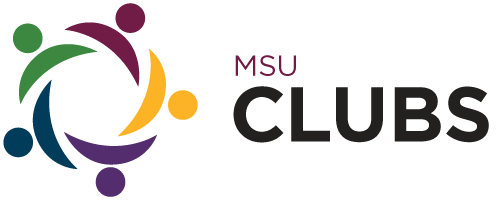 Event / Project nameDescriptionTentative Date [add more space as needed]Event/Project[Name of the event]Purpose[Why are you holding this event?]Description[Describe what will happen at the event, who will participate? where it will take place?]Planning/ Strategies/ Time line[What steps are required? Who will do them? When do they need to be done? (Invitations, promotions, set up/clean up,…)]Resources [What resources will you need to succeed? (money, people, space, equipment, food…) How will you get them?]Evaluation[How will you know the event was a success? How will you communicate your success to next year?]Event/ProjectPurposeDescriptionPlanning/ Strategies/ Time lineResources EvaluationEvent/ProjectPurposeDescriptionPlanning/ Strategies/ Time lineResources EvaluationName of IndividualRole(s)[MUSC Admin Staff][Help with booking event space in the MUSC]Add more spaces as needed